Выпускной праздник в 4 классе Звучит весёлая музыка. Всех гостей приглашают в зал. На сцену входят двое ведущих.

Очень хочется порадовать нам сегодня всех гостей,
И для всех мы приготовили много праздничных затей.
Что-то грустным вам покажется, что-то рассмешит до слез, 
Ведь  наш вечер называется: «И в шутку, и всерьез».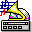 Часть первая — серьезная.Непростой у нас сегодня праздник 
В этот ясный, погожий денек: 
Сегодня для нас, дорогой одноклассник 
Прозвенит последний звонок Математику и русский, и китайский по утрам.
Все, что только захотите, предоставит школа вам.
На экскурсию мы едем, и танцуем, и поем,
Все – талантливые дети. Вот как круто мы живем!Есть у нас свои таланты — пианисты, музыканты!
Волшебны звуки музыки, все ими восхищаются.
И просто слушать музыку нам очень, очень нравится!                                                              Открывает нашу праздничную программу …………Она исполнит……………..А теперь без разговоров отдадим паркет танцорам. Танец    Сегодня очень радостный день для всех нас. Мы собрались вместе в этом зале, чтобы в торжественной и дружеской обстановке попрощаться с начальной школой и достойно перейти в 5 класс. 

1-й ученик:
Сегодня день у нас такой:
И грустный, и веселый.
Ведь мы прощаемся с родной
Своей начальной школой.

2-й ученик:
Из года в год, из класса в класс
Ведет неслышно время нас,
И час за часом, день за днем
Так незаметно мы растем. Учитель. Дорогие ребята, уважаемые взрослые. Позади 4 долгих учебных года, позади неудачи и трудности  радость и успехи. А помните ли вы, ребята, как все начиналось? Какими робкими и несмелыми были, когда впервые пришли в школу? 
Помните, как учились садиться за парту и красиво вставать? Как получали первые в своей жизни оценки? 
Сейчас мы отправимся в прошлое. Странички истории помогут нам перелистать…………. За мамину руку надёжно держась,
Тогда мы впервые отправились в класс
На самый свой первый в жизни урок. 
И открывал его школьный звонок! Ученик 2: Сюда мы, в эту школу 
Пришли 11 лет назад. 
Все было незнакомо, ново, 
Позади остался детский сад 

Вспомните, как первый раз
В классе мы сидели,
И как завороженно все                            
на учителя смотрели. 

А как мы учительнице 
Хором отвечали?
Даже парты мы свои 
Путали в начале!!!  Вспомните, как палочки
Трудные писали.
На Восьмое марта
Вазу рисовали!  Клеили, лепили, 
Песни распевали.
Как решать задачи,
Мы не понимали!А теперь мы взрослые, 
Вон уже какие!
Девочки - прекрасные,
Мальчики – лихие! Стоим мы здесь, как на параде 
И все любуются на нас. 
Мальчишки в костюмах, 
Девчонки в синих сарафанах. 
Это мы, 4 класс. 
Сценка о школьной жизни.    Самое время поговорить о наших родителях. Ведь все эти годы, каждый день, из урока в урок, из четверти в четверть вместе с нами заново учились ваши мамы и папы. 

  Они, как и мы, а может быть, и больше нас, волновались, переживали неудачи, радовались нашим победам... Вместе с нами они сейчас здесь на празднике, и всем им мы говорим огромное... Все (хором): Спасибо!

Сегодня мы спасибо говорим, 
Конечно, и родителям своим. 

Забота ваша, пониманье и терпенье Всегда нам помогали, без сомненья! 
Вот они, те, кто сидел с нами ночью над книгой... Вот они, те, кто писали с нами сочинения... 

Самые лучшие мамы и папы на свете,  Большое спасибо вам говорят ваши дети. 

Учитель. Уважаемые родители, подошёл к концу первый этап обучения ваших детей, но мы-то знаем, что всё самое трудное ещё впереди.   Я мечтала, чтобы наши дети через 4 года стали самыми лучшими, самыми красивыми, самыми умными. Как вы думаете, мои мечты сбылись? Да, это теперь самый умный, самый дружный, самый активный, самый лучший и любимый, но, к сожалению уже бывший 4 класс.
Спасибо вам, дорогие родители за то, что я всегда видела в вас поддержку, Вы молодцы, стремиться нужно всегда вперед, преодолевая трудности и преграды. Первую из них вы уже  преодолели. Не бойтесь  узнавать то, что вы еще не знаете, ведь ровных дорог не бывает.Педагоги школы желают вам крепкого здоровья, сил и терпения на этом нелегком и долгом пути.  Для вас, дорогие мамы и папы, звучит эта песня. Песня.______________   Слово- родителям. А теперь уступим место шутке — без нее никак нам не прожить:
С нею лучше в трудную минутку — отчего же нам не пошутить.     Школа моя, я твоя парта,ручка моя, я твоя карта,тетрадка моя, я твоя ручка,ошибка моя, я закорючка,указка моя, я твой урок,переменка моя, я звонок,ты стебелек, а я пестик,мы навсегда с тобой вместе,Школа моя!Мы-то знаем, что не только папы и мамы  помогали вам в учебе.  Рядом с вами всегда были еще и ваши дедушки и бабушки. Им мы тоже говорим огромное спасибо! А поздравить вас сегодня пришли еще 2 бабушки, самые известные в стране «русские бабки».Сценка.  - В школе педагоги есть, всех заслуг нам их не счесть.
  Был бы Стивен я Сигал, я бы «Оскар» им всем дал!
- И наши учителя вполне заслуживают и «Оскара», и «Нику», и «Тэффи».
- Ага, я бы им еще «Золотой граммофон» и «Стопудовый хит» отдал.
- А что? И вручим!
- Церемонию, посвященную вручению премии «лучший учитель» разрешите считать открытой (Звучат аплодисменты).
- Добрый день, дорогие номинанты!
- Добрый день, дорогие гости!
- Мы ведем прямую трансляцию церемонии вручения премии «лучший учитель» из главного зала школы-интерната № 11.
- Все с нетерпением ждут, кто же, кто же получит эту высокую награду.
- Разрешите нам приступить к вручению наград  И первая номинация – «Чуткое сердце». Эта премия вручается директору школы.
Друзья, директор школы – это
Незримый луч добра и света.
С ней не прервется эстафета
Дерзаний, знаний и идей.
Поскольку в слове педагога               
И воплотилась, если строго,
Та вековечная дорога,
Что в жизнь выводит малышей… Признаем, что мы немножко 
Вам доставили хлопот, 
Но ученья быть не может 
Совершенно без забот. 
Обещать готовы дружно, 
В 5 класс мы перейдем,
Дорогой Вы наш директор, 
Никогда не подведем!Вручают премию. Слово директору.Следующая  номинация – «Всё под контролем». Эту премию разделили  завучи школы_____________
Т.В, завуч уважаемый!Мы хотим признаться Вам в чувствах несгораемых.Вы прощаться с нами рано не спешите,В пятый класс напутствием вы нас проводите.      Н.В, Вы- наша надежда!     Вы такая добрая, кто же нас поддержит?     Знаем - с нами трудно, но мы обещаем     Приложить все силы, мы не подкачаем!Вручают премию. Слово-завучамПесня  (на мелодию песни Э. Ханка «Толи еще будет…»)Нагружать все больше вас стали почему-то,И зарплату по частям выдают кому-то.Вы ложитесь в полночь спать —Силы нет раздеться!Вам бы маленькими стать,Отдохнуть, как в детстве!То ли еще будет,То ли еще будет,То ли еще будет,Ой-ей-ей! В номинации «Обезоруживающая улыбка» победу одержала  воспитатель 4 класса   Воспитатель летом  отдохнёт И от проблем, и от забот.Он нас учил и нас ругал,Но всех любить не забывал.И сегодня в день прощальный,В пятый класс переходя,воспитателя  мы нашего Не забудем никогда!Вручают премию. Слово воспитателю.Номинация «Волшебные клавиши».                                                                                                                                                          Эту премию разделили между собой  учителя музыки В.В. и Л.А.                                              Вы научили нас искусство понимать,
И различать красу и музыки творение,
Певцов и композиторов теперь                               
Мы слушаем с великим упоением. На уроках музыкальных 
Нас учили дружно петь,
Танцевать, играть и слушать,
На соседа не смотреть.
Композиторов различных 
Вы открыли нам секрет
И без музыки отличной
В жизни радости нам нет. Вручают премию.В номинации «Жизнь в танце» победил преподаватель ритмики и хореографии.  Фокстрот и танго, джайв и тарантелла,Мельканье рук, движенье головы и ног...О, танец! Ты – великое творенье,Волнующий, божественный восторг!   Георгий, спасибо за терпенье, 
За понимание и Вашу доброту 
Пусть Вас посетит вдохновенье 
В новом учебном году.В номинации «Художественный свист» победил учитель физкультуры. Ох, побегали мы с физкультуры,Хоть в ногах никто силы не знал!Притворялись: "Я после простуды",Не идти лишь бы только в спортзал.Вы пришли и железною волейВ нас вселили здоровый дух,Так гордитесь, что все по школеСо спортивной осанкой идут!Дружно хором говорим                                               
Физруку «Спасибо».
Мы любой рекорд побьем,
В этом наша сила!      Вручают премию.В номинации «Творец прекрасного» неоспоримую победу одержал учитель изобразительного искусства.
Все мы любим рисовать,
И лепить мы любим.
И учителя ИЗО                                                                
Точно не забудем.               Вручают премию.     В номинации «Дружная компания» победили  учителя китайского языка
Китайский дружно изучали,
Старались  иероглифы  писать.                                    
Ах, как же трудно нам порой бывало
Переводить, читать
Рассказы по-китайски составлять Песня  (на мотив песни «Погоня» из к/ф «Новые приключения неуловимых»)Усталость забытаЗубрим всё подряд,Мозги от нагрузкиДымят и кипят.        Припев:И нет нам покоя,Учи и учи!Прописи,тексты,и диалогикошмаром в ночи.Есть шпоры в кармане,Их надо суметьДостать хоть зубамиИ песню допеть.       Припев.В номинации «Золотые руки» победу одержала  завхоз школы _______Эта служба так опасна и  трудна, 
АХЧ в простонародье называется она. 
Без нее немыты окна, безобразные полы, 
Ну а клумбы и цветочки - как заоблачные сны. 
И сегодня, как молитву, говорим вам, не тая, 
Всем огромного здоровья и прекрасного житья!!!- Ну вот, вроде бы все награды вручены.- Нет, не все! Остался еще один приз – приз зрительских симпатий.- Да, приз зрительских симпатий получает – наш учитель.Четыре года незаметно пролетели, 
Все было: солнце, ветер, гром. 
Но прежде, чем уйдем, сказать нам надо.
Спасибо той, кто рядом с нами шел! 

Четыре года вы учили нас,
Вели в огромную страну Добра и Знанья.
Мы помним, как вошли впервые в класс,
А вот сегодня скажем: "До свидания!" Подружились мы друг с другом, Дружба крепкая у нас. Вместе с нами наша дружба Переходит в пятый класс. А с учительницей, что же, Расстаемся мы сейчас?Да, учительница наша Переходит в первый класс.Спасибо вам, учитель первый наш,
За ваш огромный труд, что в нас вложили.
Конечно, мы не первый выпуск ваш,
Но знаем, Вы нас сильно полюбили.  Жизнь перед нами долгая, большая.
И мы в начале нового пути.                   
Учительница наша дорогая,
Вы помогли дорогу нам найти.
Вы нас прощать, дружить учили,
Быть честными и добрыми людьми.
Вы нас как собственных детей любили,
И навсегда запомните детьми. В заключение нашего вечера прозвучит Песня о школе. Приглашаю на сцену всех ребят.  (перед песней) Спасибо всем, кто нас ведёт к познанью,                       Кто выбрал трудную  из дорог.                       Спасибо тем, кто гордо носит званье:                        Учитель, воспитатель, педагог.(после  песни)    Четыре года были мы в пути, 
Куда сейчас нам велено идти?
Все вместе дружно, скажем мы сейчас:
"Пойдем, друзья, теперь мы в пятый класс!"
  Учитель: Сегодня нам предстоит посвятить наших учеников в старшеклассники. К принятию клятвы будьте готовы!Клятва Я … (ребята повторяют за учителем), перед лицом своих товарищей торжественно клянусь.Быть добрым, честным, справедливым.Сохранить все знания, полученные мной за 4 года.Помнить своих первых учителей.Любить свою школу.Клянусь! Клянусь! Клянусь!Награждение за достижения в учёбе, 
участие в олимпиадах, выставках, конкурсах.Звучит сказочная мелодия. На сцену входят двое ведущих:

Уж за мной и за тобой сказки бегают гурьбой,
Обожаемые сказки — слаще ягоды любой! В сказке солнышко горит, справедливость в ней царит,
Сказка умница и прелесть, ей повсюду путь открыт.Появляется Сказочник: 
В тридевятом царстве, в дружном школьном государстве,
Жил-был славный мудрый царь, справедливый государь.
Долго он страною правил, всех учиться он заставил
И однажды захотел подвести итог всех дел. Царь: И во все страны концы были посланы гонцы.
Разузнать и доложить, хорошо ль в стране той жить?Гонцы: Мы объехали весь свет. 
В тридевятом нашем царстве, в дружном школьном государстве
Все учились, все старались и упорно занимались.
Есть отличники у нас – познакомим вас сейчас.Царь: Удивительное чудо! Я гордиться вами буду,
Получить, надеюсь, рады от меня вы все награду.
(Награждаются отличники и хорошисты):Гонец: Я объехал целый свет,
И в стране житье не худо. Есть там вот какое чудо:
Волость за рекой лежит, град на берегу стоит,
Все в том городе умны, в математике сильны.
Лучших я привез сюда. Полюбуйтесь, господа!Царь: Удивительное чудо! Я гордиться вами буду,
Получить, надеюсь, рады от меня вы все награду.
(Награждаются участники (победители) математических олимпиад)Гонец: Я объехал целый свет, что я видел, вот ответ:
В море знаний остров есть, а чудес на нем не счесть.
Русским остров тот зовут, грамотеи там живут:
Все слова писать умеют, посмотри на них скорее.Царь: Удивительное чудо! Я гордиться вами буду,
Получить, надеюсь, рады от меня вы все награду.
(Награждаются участники (победители) олимпиад по русскому языку)Гонец: Я объехал целый свет, что я видел, вот ответ:
На реке Неве стоит город славный со дворцами,
С золотыми куполами, с теремами и садами.
Знатоков святого града наградить мы будем рады.Царь: Удивительное чудо! Я гордиться вами буду,
Получить, надеюсь, рады от меня вы все награду.
(Награждаются участники (победители) олимпиад 
по истории Санкт-Петербурга)Гонец: Я объехал целый свет, что я видел, вот ответ:
Путешествовал немало по лесам и по полям
Знатоков природы нашей отыскал я много тамЦарь: Удивительное чудо! Я гордиться вами буду,
Получить, надеюсь, рады от меня вы все награду.
(Награждаются участники (победители) олимпиад по природоведению)Гонец: Я объехал много мест, но одно такое есть,
Где без устали творят, пишут, размышляют.
Там писатели живут сказки сочиняют.Царь: Удивительное чудо! Я гордиться вами буду,
Получить, надеюсь, рады от меня вы все награду.
(Награждаются участники творческих конкурсов)Гонец: Я объехал много мест, но одно такое есть,
Где без устали поют, пляшут, дроби звонко бьют.
На потеху, господа, я привез их всёх сюда.
(Клипы на современные музыкальные песни.)Царь: Удивительное чудо! Я гордиться вами буду,
Получить, надеюсь, рады от меня вы все награду.
(Награждаются участники музыкальных конкурсов)Гонец: Путь неблизкий я прошел, чудо-чудное нашел:
На опушке стоит дом, а жильцы-то в доме том
Все стихами говорят, в гости к нам прийти хотят 
(Выступают те, кто сам сочиняет стихи.)Царь: Удивительное чудо! Я гордиться вами буду,
Получить, надеюсь, рады от меня вы все награду.
(Награждение поэтов)Гонец: Слово я хочу добавить, чтоб художников прославить,
Ведь какие мастера - эта наша детвора!
Все украсят, словно в сказке, в руки взяв мелки и краски.
И портрет, и пейзаж их рисует карандаш.Царь: Удивительное чудо! Я гордиться вами буду,
Получить, надеюсь, рады от меня вы все награду.
(Награждаются участники конкурса рисунков)Гонец: Но и я хочу добавить, и творцов других прославить:
Их поделки хороши! В них – услада для души.
Посмотри на их работы, позабудешь все заботы.Царь: Удивительное чудо! Я гордиться вами буду,
Получить, надеюсь, рады от меня вы все награду.
(Награждаются участники различных выставок 
детского прикладного творчества)Гонец: Путь неблизкий я прошел, 
Чудо-чудное нашел. На опушке стоит дом,
А жилец-то в доме том о ФИДЕ все говорит,
Ночью с шахматами спит.Царь: Удивительное чудо! Я гордиться вами буду,
Получить, надеюсь, рады от меня вы все награду.
(Награждаются победители шахматного конкурса).Царь: А теперь спасибо вам, быстроногим мастерам. 
Наградить и вас пора, чемпионы-мастера.
Вы спортсмены хоть куда! Честь и слава вам всегда!
(Награждаются победители спортивных соревнований.)Царь: Наконец, спасибо вам, всем атлетам-силачам, 
Наградить и вас пора, чемпионы вторсырья.
(Награждаются победители сбора макулатуры.)Сказочник: Все гонцы явились с честью, и хорошему известью
Рад великий мудрый царь, Школограда государь.
Ведь могуча та страна, что талантами сильна!Жизнь перед нами долгая, большая.
И мы в начале нового пути.                   
Учительница наша дорогая,
Вы помогли дорогу нам найти.
Вы нас прощать, дружить учили,
Быть честными и добрыми людьми.
Вы нас как собственных детей любили,
И навсегда запомните детьми. 4.Спасибо вам, учителя,За то, что круглая Земля,За Трою и за Карфаген,За бензохлоропропилен,За ЖИ и ШИ, за дважды два,За ваши теплые слова,Те, что теперь в себе храним.За все мы вас БЛАГОДАРИМ!